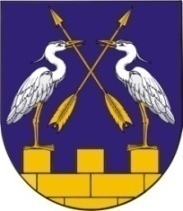        «СЕЛА ШОТАН КОКШАЙСК ИЛЕМ»                            СОБРАНИЕ ДЕПУТАТОВ МО         МО  АДМИНИСТРАЦИЙЖЕ                                    «КОКШАЙСКОЕ СЕЛЬСКОЕ ПОСЕЛЕНИЕ»            КУШТЫМАШИЖЕ					РАСПОРЯЖЕНИЕ№11                                                           от  25 июля  2019  годаО назначении публичных слушаний  о предоставлении разрешения на  отклонение от предельных параметров земельного участка  в  с.Кокшайск.1.  Назначить проведение публичных слушаний по вопросам: 1) о предоставлении разрешения на отклонение от предельных параметров  обособленного земельного участка с  кадастровым номером  12:05:2101001:0341,  площадью 370кв.м.,  входящего в единое землепользование  участка с кадастровым номером  12:05:2101001:0337,  общей площадью 1153кв.м.,  расположенному по адресу:   Местоположение установлено относительно ориентира,  расположенного в границах участка. Ориентир жилой дом. Почтовый адрес  ориентира:   Республика Марий Эл,  Звениговский район,  с.Кокшайск,  ул.Заводская, д.49, кв.2   в  части  уменьшения  минимальной  площади   вышеуказанного  участка. Слушания   назначить  на  9 августа  2019 года   в   здании администрации    на  10 часов  00 минут по адресу:  РМЭ, Звениговский район, с.Кокшайск, ул.Кологривова, д.37а.  2. Поручить администрации муниципального образования «Кокшайское сельское поселение» обеспечить оповещение жителей муниципального образования  о месте и времени проведения публичных слушаний.3. Назначить комиссию в составе председателя – Николаева П.Н., секретаря – Исаевой Т.В.,  члена комиссии – Ивановой Л.Н.4. Контроль  за  выполнением настоящего распоряжения возложить на  главу администрации  МО «Кокшайское сельское поселение»                      Николаева П.Н.5. Распоряжение вступает в силу после его обнародования в специально отведенных местах.Глава муниципального образования Председатель Собрания депутатов				Ш.Г.Хабибрахманов